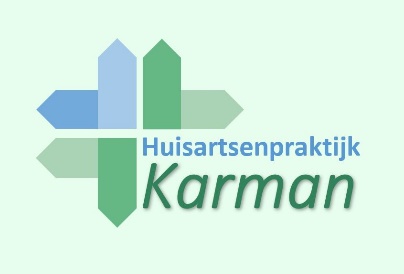 Vragenlijst over Hoofdpijn  Naam:……………………………………………………...Geboortedatum:………………………..Datum:…………….1.Op welke leeftijd kreeg u de eerste hoofdpijnklachten? Op ………….. jarige leeftijd   2.Heeft u meerdere vormen van hoofdpijn? Ja 	 	 Nee  Als u ja heeft geantwoord, beantwoordt de vragen dan alleen voor de ergste hoofdpijn en bespreek de andere hoofdpijn tijdens het spreekuur.  3. Komt de hoofdpijn in aanvallen voor? 4. Hoelang duurt de hoofdpijnaanval gemiddeld?5. Hoe vaak heeft u een hoofdpijn aanval? 6. Hoe voelt de hoofdpijn aan? Kloppend/bonzend Klemmend/zeurend Stekend/priemend Anders, nl  7. Wanneer begint de hoofdpijn? Ik word er opeens mee wakker In de loop van de dag ’s nachts om …………. Uur Alleen in het weekend Anders:……………………………………..  8. Kunt u gedetailleerd aangeven waar de hoofdpijn meestal zit? 9. Hoe omschrijft u de ernst van de hoofdpijn? 10. Neemt de hoofdpijn toe bij fysieke activiteit, bijvoorbeeld bij traplopen? 11. Heeft u voorafgaand aan de hoofdpijn last van: Visuele verschijnselen (bv. Lichtflitsen, schitteringen, vlekken voor de ogen) Spraakstoornissen (bv praten met dubbele tong, woordvindproblemen) Uitvalsverschijnselen (bv. Tintelingen, verlamming of spierslapte in één lichaamshelft)  12. Als u last heeft van de bovenstaande verschijnselen, hoe vaak wordt de hoofdpijn dan voorafgegaan door dergelijke verschijnselen? 1 van de 3 keer 2 van de 3 keer Altijd  13. Hoelang duren deze verschijnselen dan? 4-60 minuten > 60 minuten  14. Heeft u tijdens de hoofdpijn last van? Misselijkheid of braken Licht 	Geluid 	       Geur Transpiratie op gezicht of voorhoofd Rood of tranend oog aan kant van de hoofdpijn Loopneus of verstopte neus aan kant van de hoofdpijn Vernauwde pupil Transpiratie op gezicht of voorhoofd Hangend ooglid 	 Gezwollen ooglid  15. Voelt u de hoofdpijn van de voren aankomen? Nee Een dag ervoor Paar uur ervoor 2-3 dagen ervoor  16. Welke verschijnselen merkt als voortekenen? Veranderde slaapbehoefte Vocht vasthouden Veranderde stemming Trek in ander eten Pijn in de nek Veranderde waarneming van de omgeving  17. Komt er hoofdpijn voor in uw familie? 18. Is de hoofdpijn gekoppeld aan uw menstruatiecyclus? 19. Heeft u kinderen? 21. Gebruikt u anticonceptie?22. Bent u zwanger? 23. Hoe laat gaat u ’s avonds op een gewone dag naar bed?   24. Als u in bed ligt, hoelang duurt het dan voordat u inslaapt?   25.Wordt u ‘s nachts wakker? 26.Bent u in het verleden wel eens opgenomen in een ziekenhuis of onder behandeling geweest van een medisch specialist?  27. Heeft u ooit een ongeval gehad waar uw nek of hoofd bij betrokken is geweest? 28. Gebruikt u pijnstillers en hoe vaak tegen uw hoofdpijn? 29.Welke pijnstillers/medicatie heeft u in het verleden gebruikt tijdens de hoofdpijn aanvallen en om welke reden bent u hiermee gestopt?  31.Heeft u medicatie gebruikt, of gebruikt u op dit moment medicatie, om een aanval te voorkomen?  34.Waar bent u al met uw hoofdpijnklachten geweest? Huisarts  Neuroloog Fysiotherapeut Chiropractor KNO-arts Tandarts Yoga Acupunctuur Psycholoog  	 	Anders, namelijk:  37.Welk beroep oefent u uit en hoeveel uren per week werkt u?   38.Hebt u plezier in het werk?   39.Hoeveel verzuimt u wegens deze klachten?  40.Rookt u? 41.Drinkt u dagelijks alcohol? 42.Drinkt u koffie/thee/cola/etc?, en hoeveel per dag?  43.Bent u allergisch voor? 44. Is uw gezichtsvermogen recent nog gecontroleerd? 